ВОПРОСЫ К ЭКЗАМЕНУпо дисциплине«Проектирование электронных модулей,устройств и систем»Часть 3Осенний семестр 2023-2024 учебного годаСпециальность 1-39 02 01 «Моделирование и компьютерноепроектирование радиоэлектронных средств»(группа 012601)Базовая элементная база источников питания.Включение трехвыводной ИМС для стабилизации напряжения.Включение четырехвыводной ИМС для стабилизации напряжения.Выбор и обоснование элементной базы, конструктивных элементов, установочных изделий, материалов конструкции и защитных покрытий, маркировки деталей и сборочных единиц.Выбор конструкторских решений, обеспечивающих удобство ремонта и эксплуатации устройства.Выбор способов защиты устройства от внешних воздействий.Выбор способов обеспечения нормального теплового режима устройства (выбор способа охлаждения на ранней стадии проектирования; выбор наименее теплостойких элементов, для которых необходимо проведение теплового расчета).Выбор типа электрического монтажа, элементов крепления и фиксации.Двухкаскадный параметрический стабилизатор с уменьшенным выходным сопротивлением.Двухкаскадный стабилизатор с термокомпрессиейДвухполярный источник питания на стабилизаторах положительного и отрицательного напряженияЗащита стабилизаторов от перенапряжения на выходе.Интегральные схемы-датчики перенапряжения.Источник питания на трехвыводном стабилизаторе с регулируемым выходных напряжением.Конструктивные особенности печатных плат.Модули защиты от перенапряжений.Обобщенная структурная схема линейного источника питания.Общее описание фильтров выпрямителей.Общетехническое обоснование разработки устройства: анализ исходных данных. Общие принципы защиты транзисторных стабилизаторов от короткого замыкания в нагрузкеОбщие сведения о компенсационных стабилизаторах.Общие сведения об источниках питанияОбщие характеристики источников вторичного электропитанияОбщие характеристики источников первичного электропитания.Описание импульсных источников вторичного электропитания.Описание линейных источников вторичного электропитанияОписание стабилизаторов напряжения.Основные параметры стабилизаторов.Основные структурные схемы компенсационных стабилизаторовОсновные схемы выпрямителей. Двухполупериодная схема со средней точкой.Основные схемы выпрямителей. Двухполярная выпрямительная схема.Основные схемы выпрямителей. Мостовая двухполупериодная схема выпрямителя.Основные схемы выпрямителей. Несимметричная схема удвоения напряжения.Основные схемы выпрямителей. Схема Латура.Основные типы пассивных сглаживающих фильтров.Основные характеристики силовых трансформаторов.Параллельный компенсационный стабилизатор.Параметрический стабилизатор с повышенной нагрузочной способностью.Параметрический стабилизатор с регулировкой выходного напряжения.Параметры источников вторичного электропитания.Последовательный стабилизатор с защитой от короткого замыкания в нагрузкеПрименение интегральных стабилизаторов.Принцип действия емкостного фильтра с активной нагрузкой.Принцип действия резонансного фильтра.Принцип построения интегральных стабилизаторов.Проектирование печатного модуля: выбор и обоснование метода изготовления электронного модуля.Проектирование печатного модуля: выбор типа конструкции печатной платы, класса точности и шага координатной сетки.Расчет конструктивно-технологических параметров электронного модуля: определение габаритных размеров, определение толщины печатной платы.Расчет конструктивно-технологических параметров электронного модуля: расчет элементов проводящего рисунка, расчет электрических параметровРасчет объемно-компоновочных характеристик устройства.Реализация компенсационных стабилизаторов на тиристорах.Реализация регулируемых выпрямителей с управляемыми вентилями.Регулируемый выпрямитель с управляемыми вентилями.Силовые трансформаторы в схемах линейного источника питанияСравнение импульсных и линейных источников питания.Стабилизатор напряжения с динисторной защитой.Стабилизаторы напряжения на интегральных схемахСтабилизаторы с коррекцией области безопасной работы проходного транзистора.Стабилизаторы со схемой ограничения тока нагрузки.Структурная схема управляемого выпрямителя, использующего автотрансформатор с отводами обмотки.Схемотехнический анализ проектируемого средства.Требования, предъявляемые к стабилизаторам.Управляемые выпрямители.Управляемый выпрямитель с дросселем насыщенияФормирование основных технических требований к разрабатываемой конструкции.Вопросы разработали:АЛЕКСЕЕВ Виктор Федорович – канд.техн.наук, доцент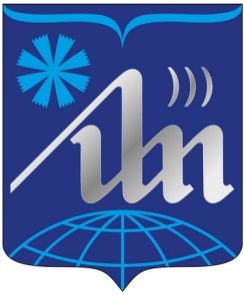 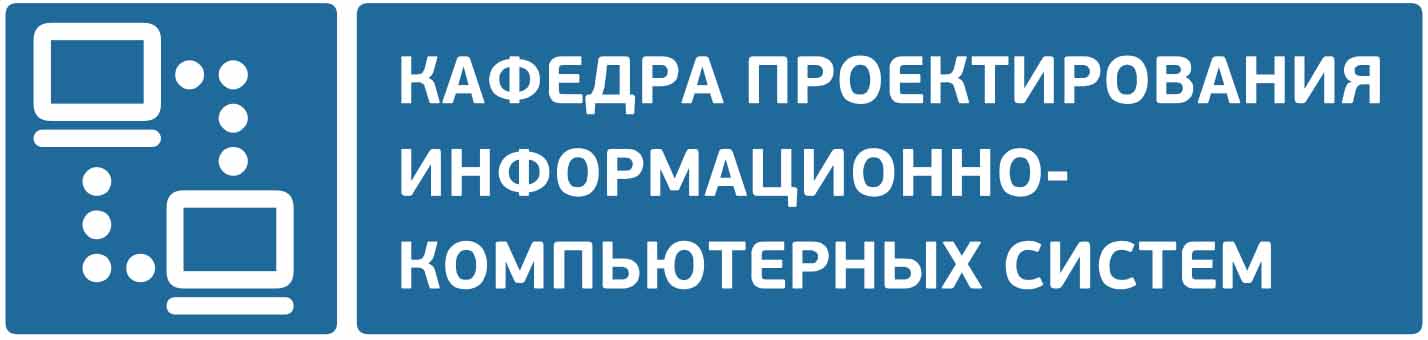 